Минобрнауки россииФЕДЕРАЛЬНОЕ ГОСУДАРСТВЕННОЕ БЮДЖЕТНОЕ ОБРАЗОВАТЕЛЬНОЕ УЧРЕЖДЕНИЕВЫСШЕГО ОБРАЗОВАНИЯ«ВОРОНЕЖСКИЙ ГОСУДАРСТВЕННЫЙ УНИВЕРСИТЕТ»(ФГБОУ ВО «ВГУ»)УТВЕРЖДАЮЗаведующий кафедрой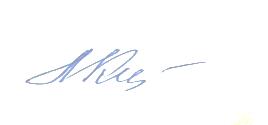 Педагогики и педагогической психологииЛ.А. Кунаковская01.09. 2022г.ОБЪЕДИНЕНИЕ«ШКОЛА  МОЛОДОГО  УЧЕНОГО»Факультет  философии  и  психологииКафедра  педагогики  и педагогической  психологии2022Календарно-тематический план работы «Школы молодого ученого» на 2022-2023 уч. г.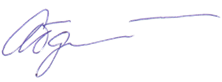 Руководитель «Школы молодого ученого»                           Л.В. Абдалинад. психол. наук, профессор, профессор кафедры педагогики и педагогической психологии                                                    №/№Наименование мероприятий Форма проведенияОтветственный Дата проведения1.«Личностные ценности научно-исследовательской деятельности преподавателя»Изучение «Шкала осмысленности работы»; тест «Личные ценности»Анкета «Предпочтения тематики научных чтений»Научно-исследовательский семинарДиагностикаЛ.В. АбдалинаСентябрь 20222.Методологическая культура исследователя-исследователя.Результаты анкетирования личностных ценностей, осмысленности работыУчастие в научно-исследовательском семинаре кафедры в рамках программы подготовки научно-педагогических кадров в аспирантуреДискуссия Научно-исследовательский семинарЛ.В. АбдалинаКафедра педагогики и пед. психологииОктябрь 20223.  «Представление результатов подготовки научно-квалификационной работы»Участие в МНПК «Молодежь и общество: теоретические модели и реальность»Научно-исследовательский семинарМНПКЛ.В. Абдалина, Л.В. Ковтуненко, Л.А. Кунаковская Кафедра педагогики и пед. психологии15 ноября 202221 ноября 20224.Научные чтения: «Системный подход, как общенаучный уровень научного исследования (А.Н. Аверьянов, В.Г. Афанасьев, Л. Берталанфи, И.В. Блауберг, Э.Г. Юдин, В.П. Беспалько, Н.В. Кузьмина)Научно-исследовательский семинарКафедра педагогики и пед. психологииДекабрь 20225.Научные чтения: «Основы деятельностного подхода в научном исследовании» (А.Н. Леонтьев)Научно-исследовательский семинарКафедра педагогики и пед. психологииЯнварь 20226.«Научная школа личностно-развивающего образования В.В. Серикова» (продолжение)Научно-исследовательский семинарКафедра педагогики и пед. психологииФевраль  20237.Научные чтения: «Интегративно-дифференцированный подход в научном исследовании» (Н.И. Вьюнова)Научно-исследовательский семинарКафедра педагогики и пед. психологииМарт 20238.Моделирование как конкретно-научный метод исследования: «Возможности метода моделирования в педагогическом исследовании» (практика реализации)ПрезентацияЛ.В. Абдалина Апрель 20239.«Как написать научную статью?» (воркшоп)Участие в научно-исследовательском семинаре кафедры в рамках программы подготовки научно-педагогических кадров в аспирантуреМастер-классНаучно-исследовательский семинарЛ.В. АбдалинаКафедра педагогики и пед. психологииМай 202310.Научный стиль диссертационного исследования и представления его результатовПрезентация Л.В. АбдалинаИюнь 202311.«Изучение опыта организации и проведения опытно-экспериментальной работы» Мастерские ВоркшопЛ.В. АбдалинаИюль 2023